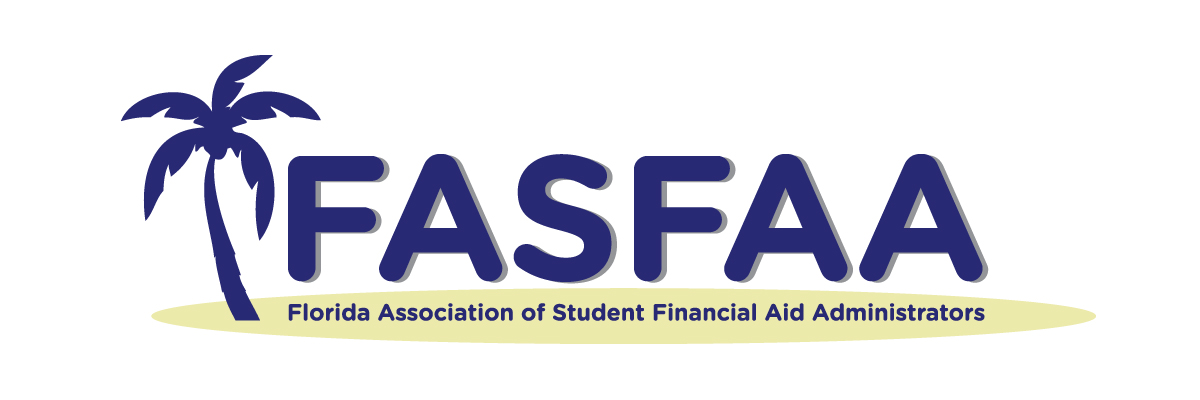 XXXX ChairExecutive Board Report
MONTH 20XXWhy am I here? Goals  Accomplishments  Recent Activities 